План-конспект открытого урока по русскому языку.(Рамзаева Т. Г. Русский язык: учебник для 3 кл. четырёхлет. нач. шк. – М.: Дрофа, 2005.)3 класс 3 четвертьТема:		Определение рода имён существительных во множественном числе. Цель: - обучающие:  познакомить учащихся с определением рода      имен существительных во множественном числе, формировать умение определять род имен существительных в единственном числе, способствовать развитию орфографической зоркости, обогащению словарного запаса; -развивающие: развивать интеллектуальные и   коммуникативные способности учащихся, наблюдательность, внимание, развивать речь, память, мышление; -воспитательные: воспитывать интерес к предмету, к родному языку, воспитывать бережное отношение к природе,  привитие навыков культуры поведения на природе. Задачи:	- познакомить с приёмом определения рода имён                существительных во множественном числе;- закрепить знание приёма определения рода имён      существительных в единственном числе;- развивать мышление и речь.Оборудование:  - компьютер, проектор, презентация PowerPoint,                        - правила друзей природы (Приложение 2),                        - поощрительные карточки с подснежниками,                           -у  каждого ученика рабочие листы с заданиями                            (Приложение 1).                                                        Ход урока.I. Организационный момент.Учитель. Здравствуйте, ребята! Улыбнитесь друг другу, ребята! Садитесь, девочки, а теперь - мальчики.II. Введение в тему.  Учитель. Сегодня у нас очень интересная тема «Род имён существительных». Мы с вами научимся определять род у существительных множественного числа.III. Сообщение целей урока	Учитель. К концу этого урока вы должны твердо знать, как определить род и число имени существительного, уметь определять род имен существительных. Будем развивать умение распознавать изученные орфограммы, правильно писать слова на изученные орфограммы, выполнять различные виды разборов. На уроке будем работать над развитием орфографической зоркости, внимания, будем учиться анализировать, сравнивать, сопоставлять. Поговорим о бережном отношении к родной природе.VI. Работа по теме урока.Учитель. Перед вами лежат рабочие двойные листы. Откройте и запишите        14 февраля                   Классная работа. Недавно мы отмечали Масленицу. А какое время года люди готовятся встретить с приходом Масленицы.Дети. Весну.Учитель. Что изменяется в природе с наступлением весны?Дети. Дни становятся длиннее, солнце греет больше, снег тает, птицы прилетают из тёплых краёв.Учитель. Отгадайте загадку.Из-под снега расцветает,Раньше всех весну встречает.Дети. Подснежник.СЛАЙД № 2.Учитель. Нам пришла телеграмма. ( СЛАЙД № 3)Учитель читает телеграмму (СЛАЙД № 4)Учитель. Мы в этом году  готовили экологические плакаты, сообщения на экологические темы, ездили в питомник, я думаю, мы сможем помочь нашим друзьям. Давайте отправимся в лес и развесим по всему лесу правила друзей природы. Мне кажется, что многие люди просто не знают о них.Ну, что в путь! (СЛАЙД № 5) Но помните, что лес чудесный и благодаря вашим знаниям и умениям у вас на полянке будут пробиваться подснежники.Учитель. Как надо ходить по лесу?Дети. В лесу надо ходить по тропинке, чтобы не топтать траву.Вывешивается первое правило друзей природы. 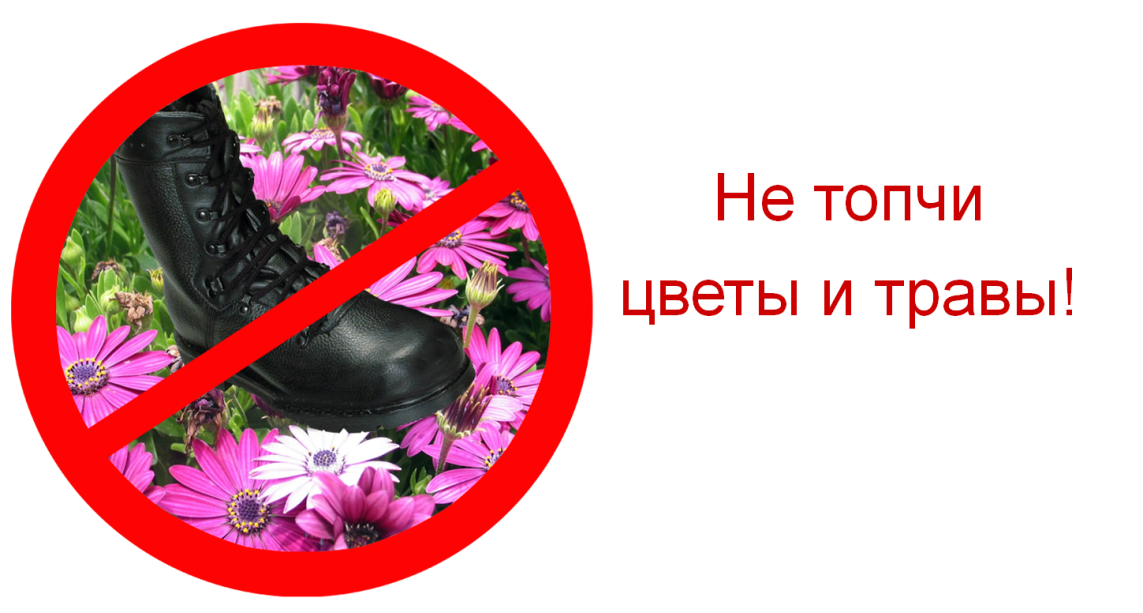 Учитель. А магнитофон возьмём с собой, чтобы веселее было?Дети. Нет. В лесу нельзя шуметь!Вывешивается ещё одно правило друзей природы.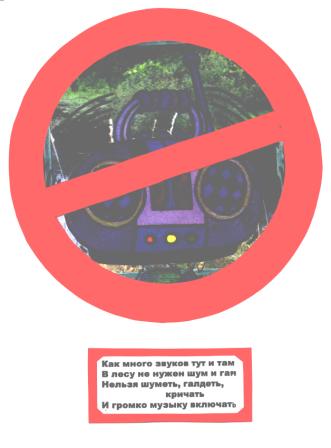 Учитель. Тропинка привела нас к избушке. Кто живёт в этой избушке? СЛАЙД № 6.Дети. Имя существительное. Учитель. Послушайте , что произошло с существительным. Среди частей речи прошёл слух, что заболело Имя Существительное. Его приятель Местоимение, всегда готовый помочь и поработать вместо любого имени, пришёл проведать своего товарища. А существительное лежит и стонет.- Что с тобой? – спрашивает друг.- Всё ужасно! Даже род мой, старинный род, путают многие ребята. - Да,- задумалось Местоимение. - По правде сказать, хоть род у тебя и старинный, а определить его и в самом деле бывает порой трудно. - Ну что ты! – возмутилось Существительное. – Ученик он, значит мужской род. Ученица она, значит женский род.- Так ведь это одушевлённые существительные со значением лица. А как быть с такими, словами как, например, бассейн, море?Вздохнуло Существительное и ещё больше помрачнело.- Послушай – воскликнуло Местоимение. – Не грусти! Я могу тебе помочь. Постараюсь не оставлять тебя в одиночестве, буду с тобой рядом и помогу определять твой род: мой класс – м.р. , моя книга – ж.р. , моё яблоко – с.р. Повеселело Существительное от дружеской  поддержки и стало выздоравливать.Какое правило вы знаете для определения рода?Дети. Женский род запомню я          И скажу она, моя.        И запомню род мужской	И опять скажу он, мой.	Средний род – оно, мое.	Это – правило твое.Отвечавшие получают карточки с подснежниками (ученику, получившему карточку, сообщается, что у него на полянке расцвёл подснежник).Учитель. Что ж проверим, как вы можете правильно подбирать местоимения. После как высвечивается слово, вы хором называете местоимение-помощник.СЛАЙД № 7Учитель. Род мужской, конечно, мой: (щелчок)Сад… Дети. Мой. (щелчок)Учитель(щелчок). Брат…Дети. Мой. (щелчок)Учитель(щелчок). Стул…Дети. Мой. (щелчок) Учитель. Женский род, помню я ,То, про что скажу моя.СЛАЙД № 8.Учитель(щелчок). Ручка…Дети. Моя. (щелчок) Учитель(щелчок). Тучка…Дети. Моя. (щелчок) Учитель(щелчок). Тетрадь…Дети. Моя. (щелчок) Учитель. Средний род – оно, моё.СЛАЙД № 9Учитель(щелчок). Окно..Дети. Моё. (щелчок)Учитель(щелчок). Село…Дети. Моё. (щелчок)Учитель (щелчок). Море…Дети. Моё.(щелчок)Учитель. Скажем спасибо другу-помощнику. Не зря говорят, что друг познаётся в беде. Какие  ещё пословицы о дружбе вы знаете?Дети.  Не имей сто рублей, а имей сто друзей.           Старый друг лучше новых двух.СЛАЙД № 10.Учитель. А вот ещё одна пословица о дружбе. Как вы её понимаете? Вставьте пропущенные буквы. Объясните свой выбор.Дети.  Дерево - деревья           Живёт – жи-ши пиши с буквой и.           Корнями – корни.           Человек – словарное слово, надо запомнить написание.            Друзьями – разделительный ь.Здесь и далее в ходе урока за правильные ответы дети получают поощрительные карточки (учитель комментирует: “У тебя на полянке пробился подснежник!” ).Учитель. Проверьте (СЛАЙД № 11) и запишите пословицу в рабочих листах.СЛАЙД № 12.Учитель:  - А сейчас, чтобы  полностью успокоить имя существительное, давайте покажем ему, как  мы  легко определяем  род. Задание № 2. Словарный диктант. Я  буду диктовать  слова, а  вы их  распределяйте в соответствующие колонки.             Дорога,  ветер,  завтрак,  пальто, ягода,  месяц, молоко,  мороз,  погода,  деревня,  чувство, растение.Дети записывают в тетрадяхм.р.                               ж.р.                                 ср.р.ветер                             дорога                              пальтозавтрак                           ягода                               молокомесяц                            погода                             чувство  мороз                            деревня                           растение-   Что это за слова?  Что общего между этими словами?Дети.  Это словарные слова. Их надо запомнить.Учитель:  - Ребята, вы не забыли, что мы в лесу. Закройте глаза и представьте красоту весеннего леса. Глубоко вдохнём  свежего лесного воздуха и медленно выдохнем. Откройте глаза.СЛАЙД № 13.Учитель:  Посмотрите, ребята, на экран! (На экране птицы в небе.) Что мы видим на этой весенней картине?Дети.  Перелётные птицы возвращаются домой из тёплых стран.Учитель. А как помогают птицам настоящие друзья природы? Дети.  Зимой  развешивают кормушки и подкармливают птиц, а весной делают для них домики.(Вывешивается правило друзей природы №2). 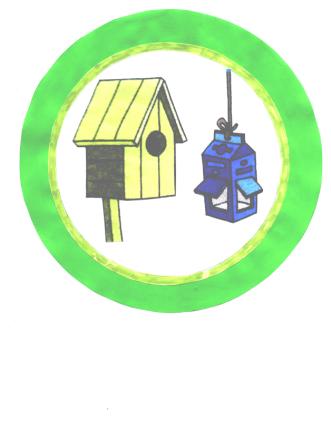 СЛАЙД № 14.Прочитаем стихотворение.             Снова птицы летят            К берегам, расторгающим лёд.            Солнце тёплое ходит высоко             И душистого ландыша ждёт. Итак, задание № 3.Найдите и подчеркните главные члены предложения. Определите род подлежащего.  Вначале рассмотрим подлежащее солнце. Дети: солнце       ед. ч., ср.р. (оно, моё).Учитель. А теперь рассмотрим существительное  птицы         мн.ч. Как определить род у существительных множественного числа?  СЛАЙД № 15.                      птицы      мн.ч.,  ? род      птица (ед.ч., она, моя)      жен. родУчитель: Есть ли в этих предложениях ещё существительные во множественном числе?Дети: Да,  к берегам.Учитель:  Как определить род имен существительных во множественном числе?СЛАЙД № 16.Дети:  Надо поставить существительное в единственное число и с помощью местоимения  определить род.      К берегам        берег ( ед.ч., он, мой)     муж. род   Учитель:  Давайте составим схему определения рода у существительных множественного числа.СЛАЙД № 17. Дети:  Существительное множественного числа ставим в единственном числе. Затем подбираем нужное местоимение и определяем род.                              ФизкультминуткаПо дорожке, по  дорожкеСкачем мы на правой ножке.	И по этой же дорожкеСкачем мы на левой ножке.По тропинке побежим,До лужайки добежим.На лужайке, на лужайкеМы попрыгаем как зайки.Стоп! Немного отдохнёмИ продолжим путь пешком.Доска раскрывается, на ней прикреплено дерево, вокруг него на магнитиках прикреплены слова: огрызки, яблоки, пакеты, бутылки, стёкла, угольки, салфетки.Учитель: Мы подошли к дереву. Оно просит нас о помощи. Недавно здесь отдыхала группа ребят. Посмотрите, сколько мусора они оставили после себя. Давайте вспомним, как надо себя вести, когда отдыхаешь на природе.Дети: Нельзя оставлять после себя мусор, остатки пищи можно закопать в землю, а остальное сложить в пакеты, вывезти из леса и выбросить в ближайшую урну для мусора. (Вывешивается правило  друзей природы №3).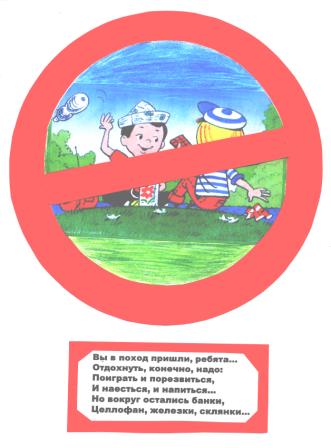 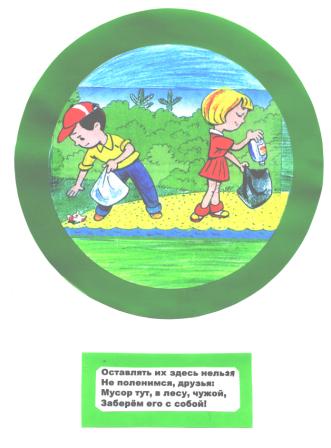 Учитель: Надо убрать мусор вокруг дерева и правильно разложить его по пакетам.К доске прикрепляются три пакета (пакеты надписаны: м.р., с.р., ж.р.). Ученики поочерёдно выходят к доске, берут слово, определяют число, род и кладут в соответствующий пакет.Учитель: Молодцы! Вот теперь, когда вокруг всё чисто, можно идти дальше.Самостоятельно выполните  задание №4.Определите и укажите стрелками род существительных.СЛАЙД № 18Учитель: - Мы на развилке дорог. (На экране появляется камень)                - Куда же нам идти?         -Если мы выберем правильный путь, то выйдем на тропинку, которая  приведёт нас  домой, а иначе мы заблудимся в дремучем лесу. - Прежде чем выбрать дорогу ,надо  разобраться.  -Найдите в ваших работах задание №5. Подберём слова с одним корнем мужского и женского рода. Разберём их по составу слова:ученик    – ученицамедведь  - медведицаволк  - волчица голубь  -  голубка Учитель: -Какой вывод мы можем сделать из этого?   Дети: Здесь меняется не форма слова, а само слово. Это однокоренные слова, а значит, имена существительные по родам   не изменяются.Учитель: А теперь выполним задание №6: закончить предложение.   - Впишите название дороги, которую мы выбрали:             Имена существительные по родам   не изменяются.СЛАЙД № 19Учитель: Значит имена существительные бывают мужского, женского и среднего рода. Вот мы и вышли на знакомую нам дорожку. Молодцы!V. Подведение итогов.СЛАЙД № 20Учитель: Давайте подведём итог и расскажем всё, что мы знаем о существительном. Итак, что такое существительное?Дети: Имя существительное - это часть речи, которая обозначает предмет и отвечает на вопросы кто? и  что?.Учитель: Как изменяются имена существительные?Дети: Имена существительные изменяются по числам.Учитель:  Что вы знаете о роде имен существительных?Дети: Имена существительные могут быть мужского, женского или среднего рода.Учитель: Молодцы! VI. Рефлексия.СЛАЙД № 21Учитель: Вот мы и вернулись из леса в родную школу.Это путешествие у нас закончилось. Но нас ещё ждут много других интересных приключений.Домашнее задание в рабочих листах задание № 6.И ещё, если вам урок не понравился, то оставьте титульный лист чистым, если урок вам показался средним, нарисуйте заснеженную полянку, а если урок вам очень понравился, тогда  на титульном листе тетради  нарисуйте подснежник  на весенней поляне.Удачи всем!